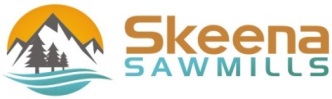 Saw Filer – Certified & ApprenticesTERRACESkeena Sawmills is a growing company looking for talented people to be part of our team. We are looking for an individual interested in a long-term career with us.Qualifications:Processing round saws up to and including Cut Off Saws (e.g. repairing, tensioning, leveling, tipping, sharpening)Servicing of saws, guides, and chipping knivesMaintenance of work place and saw filing safetyPreventative maintenance processes related to saw shop and sawmill machineryAbility to work independently with little supervisionWe offer competitive salary and benefits package.Please send resume and cover letter to jobs@skeenasawmills.com